Career Cruising                                                                                         Name:Go to careercruising.comLogin: ppsd-firstname.lastnamePassword: student id #Click AssessmentsClick Matchmaker and My SkillsClick Start MatchmakerName your session (Use your name perhaps Amy-Interests)Click Start NowTake the assessment, when complete, look to the left; you should see at least 2 Career Pathway Recommendations.  Write them here:Look just below to see the Levels of Education: Record that here:You can tailor your search by answering more questions; that is up to you!  (Look to the left under, Improve My Results!You have a Career Interest Rank; please list your top 5 career results below1.2.3.4.5.
Click on your preferred career result.

Save this to your EDP (blue button in upper, right-hand corner)This will show you how your interests connect with the job and what you may or may not enjoy; list a few observations here for me about these results.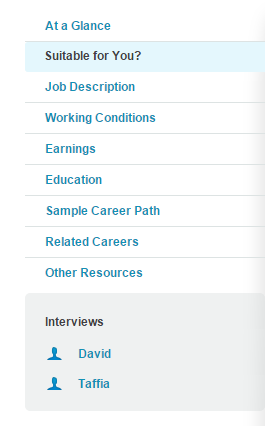 Now, be sure in the earnings area, to look at Michigan Outlook below all the MONEY!  How many positions will be available in your career choice in the year 2020?  If you prefer to live in a different state, note that you can select a different state in the drop-down box just below Now, tell me about the level of education needed for this career.Now, go to the Sample Career Path, look at the options and choose the path that makes most sense for you; write the steps in the path below.Click on Related Careers; pick two related careers you might explore next.You are all set!  Turn in!